Title of Paper in EnglishAnabela C. Alves1, Natascha van Hattum-Janssen2, Valquíria Villas-Boas3, Rui M. Lima11 ALGORITMI Centre, Department of Production and Systems, School of Engineering, University of Minho, Guimarães, Portugal2 Saxion Research & Graduate School, Saxion University of Applied Sciences, Enschede, the Netherlands3 University of Caxias do Sul, Caxias do Sul, BrazilEmail: anabela@dps.uminho.pt, n.vanhattum@saxion.nl, rml@dps.uminho.pt, vvillasboas@gmail.com AbstractThis document should be used as a template for the papers submitted to PAEE/ALE’2020. It provides the intended general structure and format, as well as other relevant information. Please read the template contents carefully and follow the instructions. In order to preserve the styles and other formatting elements, copy your text into this template. Papers can be written in English. The abstract should not exceed 300 words, followed by two to four keywords. The full paper is expected to have six to eight pages.Keywords: Active Learning; Engineering Education; Conference Information; Project Approaches.IntroductionThis document is to be used as a template for the paper. It gives information on its general structure and format and uses general information on the conference to explain that. Save this document and copy your own text into this template. The paper can be written in English.The demand for engineering professionals is characterised by requirements of deep and solid interdisciplinary technical and transversal competences. Changing Engineering programmes (Graaff & Kolmos, 2007) to meet these requirements can be addressed by different active learning approaches (Christie & de Graaff, 2017; Lima, Andersson, & Saalman, 2017) and several institutions of higher education have been addressing these requirements with project approaches to engineering education. Problem and Project-Based Learning approaches (Edström & Kolmos, 2014; Graaff & Kolmos, 2003; Helle, Tynjälä, & Olkinuora, 2006) have proven to be effective in making interdisciplinary connections between different subject matters, developing, in parallel, competences of project management, autonomy and communication (Lima, Dinis-Carvalho, Flores, & Hattum-Janssen, 2007; Powell & Weenk, 2003).PAEE/ALE'2021 is an international conference on active learning in engineering education, aiming to be a place for teachers, researchers, and professionals specializing in Engineering Education to meet annually to exchange, share, and discuss ideas to enhance engineering education with Active Learning. Besides paper sessions, participants will experience active involvement in hands-on sessions, workshops, debates, industry panel, poster sessions, and student project sessions. The conference is the merging of two international events: the International Symposium on Project Approaches in Engineering Education (PAEE) organized by the PAEE association and the Department of Production and Systems of the University of Minho, Portugal, since 2009, and Active Learning in Engineering Education Workshop (ALE) organized by Active Learning in Engineering Education Network since 2000. This event joins together the 13th International Symposium on Project Approaches in Engineering Education (PAEE'2021) and the 18th Active Learning in Engineering Education Workshop (ALE'2021). PAEE/ALE'2021 will be the sixth collaboration of the two events.The PAEE/ALE’2021 is hosted by the School of Engineering of University of Minho, Portugal, and it is expected to take place at the Vila Galé Collection Hotel (https://www.vilagale.com/en/hotels/porto-and-north/vila-gale-collection-braga), Braga, Portugal (Figure 1).More information can be found at the conference website: http://paeeale2021.dps.uminho.pt/.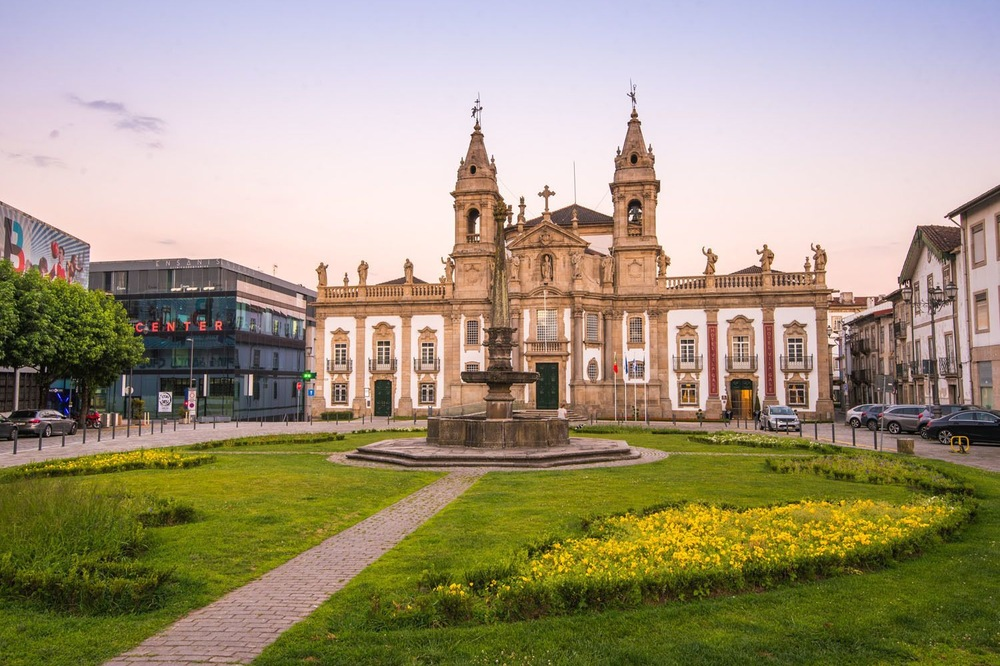 Figure . Image of Vila Galé Collection Hotel at Braga, retrieved from the website of the hotel.ScopeThis conference will be based on different types of interaction approaches, namely: (i) paper sessions (regular sessions, debate sessions and students paper award), (ii) hands-on sessions, (iii) workshops. On paper sessions, debate sessions and students award, participants can share their work and proposals. The hands-on sessions and workshops involve small groups working as teams and enable for extensive discussions and exchange of experiences with international experts.Conference organisation modelThe following themes are proposed, but PAEE/ALE’2021 is open to suggestions for other topics related to project approaches in engineering education:Active Learning and ICT supportAttracting young people to EngineeringBasic sciences in engineering educationCurriculum designDevelopment and assessment of competencesDiversity in Engineering studentsEducation for sustainabilityEvaluating PBL and Active LearningImplementation of pedagogic changesInnovative experiences in engineering educationInterdisciplinarityProject management in engineering educationResearch on PBL and Active LearningSerious gamesStudent assessment in PBL and Active LearningStudent engagement in learningTeacher and tutor roles in PBL and Active LearningTeamworkUniversity-Business CooperationWorkspaces for Active LearningThe programme diversity, in terms of interaction approaches and addressed themes, make the PAEE/ALE a platform for those who wish to share and learn more about active learning and project oriented approaches to teaching/learning of engineering.Milestones – important datesThe conference has the milestones indicated in Table 1. Please note that the tables should be formatted as below, without vertical borders.Table . Milestones – important dates.Target StakeholdersPAEE/ALE conference aims to engage teachers, researchers on Engineering Education, deans of Engineering Schools and professionals concerned with Engineering Education in the discussion of Active Learning and Project Approaches in Engineering Education through active workshops and presentations of current practice and research in this field.Information for ParticipantsThis section has information relevant for participants in terms of: (i) web platform registration, (ii) conference registration and (iii) instructions for authors.Submission PlatformRegistration at the submission platform (https://easychair.org/conferences/?conf=paeeale2021) is free and does not necessarily require a conference registration. All participants should register at the Easychair platform in order to get a login and password to have access to the submission platform. Different roles will be assigned to participants, authors, reviewers and organisation members. Abstracts and papers must be submitted using the Easychair platform. Please register on the web platform to submit abstracts/papers. Conference RegistrationConference registration is compulsory for PAEE/ALE’2021 participants. Papers will only be published after registration and payment of the registration fee. At least, one of the authors is required to register and present the paper.Please find more information on conference registration and payment on the conference website (http://paeeale2021.dps.uminho.pt/). Participants not presenting a paper are also welcome to PAEE/ALE’2021.Instructions for AuthorsPapers submitted to the conference must be in accordance with this document, which should be used as a template by the authors. Papers are required to have a minimum of six pages and a maximum of eight pages.This document is in accordance with the following general rules:Document file must be in Microsoft Word format applying the styles used in this template.Page layout in A4 size with one column text format.Entire document written using “Segoe UI” text font.Left and right margins of 2 cm; top and bottom margins of 2.5 cm.Word style “Normal”: body text with “Segoe UI” text font size 10, single line spacing, justified, spacing after paragraph 6 pts.Title must use the word style “Head_Title”, using “Segoe UI” text font, bold, size 16, left aligned.Word style “Authors”: author information with “Segoe UI Light” text font, bold, size 10, left aligned.Word styles “affiliation” and “email”: affiliation and email addresses with “Segoe UI” text font, size 8, left aligned.Word style “Heading 1”: first level section titles with “Segoe UI” text font, bold, size 14, distance before paragraph of 24 pts and hanging indent of 0.76 pts.Word style “Heading 2”: second level section titles with “Segoe UI” text font, bold, size 12, distance before paragraph of 10 pts and hanging indent of 1.02 pts.Word style “Heading 3”: third level section titles with “Segoe UI” text font, bold, size 10, distance before paragraph of 10 pts and hanging indent of 1.27 pts.Do not use section titles of level 4 and more.Do not use footnotes.Figure and table captions with “Segoe UI” text font, size 9. Figures and Tables are left aligned.References use APA style:Cross reference has “author (year)” or (author, year).Reference list sorted by last name.Please follow the standards above to format your document, including word styles. Copy your text into this template, in order to comply with the standards.ConclusionThis document is a quick reference guide for submission of full papers. It also gives some information about the conference in general. If you have any questions or need any further information, do not hesitate to contact the organising committee, through the conference website: http://paeeale2021.dps.uminho.pt/ or through the email: paee@dps.uminho.pt. ReferencesChristie, M., & de Graaff, E. (2017). The philosophical and pedagogical underpinnings of Active Learning in Engineering Education. European Journal of Engineering Education, 42(1), 5-16. doi:10.1080/03043797.2016.1254160Edström, K., & Kolmos, A. (2014). PBL and CDIO: complementary models for engineering education development. European Journal of Engineering Education, 39(5), 539-555. doi:10.1080/03043797.2014.895703Graaff, E. d., & Kolmos, A. (2003). Characteristics of Problem–Based Learning. International Journal of Engineering Education, 19(5), 657-662. Graaff, E. d., & Kolmos, A. (Eds.). (2007). Management of Change: Implementation of Problem-Based and Project-Based Learning in Engineering. Roterdam: Sense Publishers.Helle, L., Tynjälä, P., & Olkinuora, E. (2006). Project-Based Learning in Post-Secondary Education - Theory, Practice and Rubber Sling Shots. Higher Education, 51(2), 287-314. Lima, R. M., Andersson, P. H., & Saalman, E. (2017). Active Learning in Engineering Education: a (re)introduction. European Journal of Engineering Education, 42(1), 1-4. doi:10.1080/03043797.2016.1254161Lima, R. M., Dinis-Carvalho, J., Flores, M. A., & Hattum-Janssen, N. v. (2007). A case study on project led education in engineering: students' and teachers' perceptions. European Journal of Engineering Education, 32(3), 337 - 347. Powell, P. C., & Weenk, W. (2003). Project-Led Engineering Education. Utrecht: Lemma.DateMilestonesMarch 1, 2021Abstract submission for full papersMarch 15, 2021Notification of abstract acceptanceApril 19, 2021Full paper submissionApril 19, 2021Abstract only submissionMay 07, 2021Notification of acceptanceMay 21, 2021Camera-ready submission for full papersMay 28, 2021Early bird registrationJune 27, 2021Final registration to be included in proceedings